Go to the InSite Website and click on “Reports-Districtwide”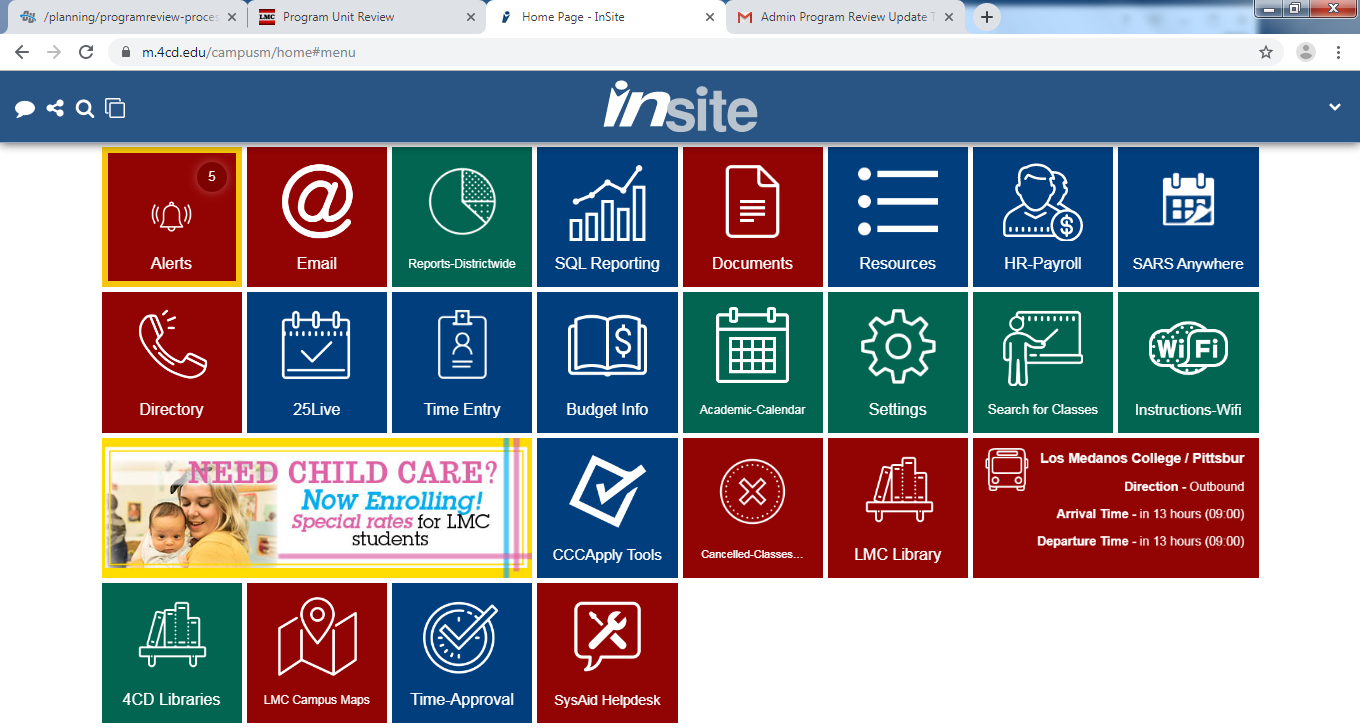 Click on “Enrollment & Productivity Reporting”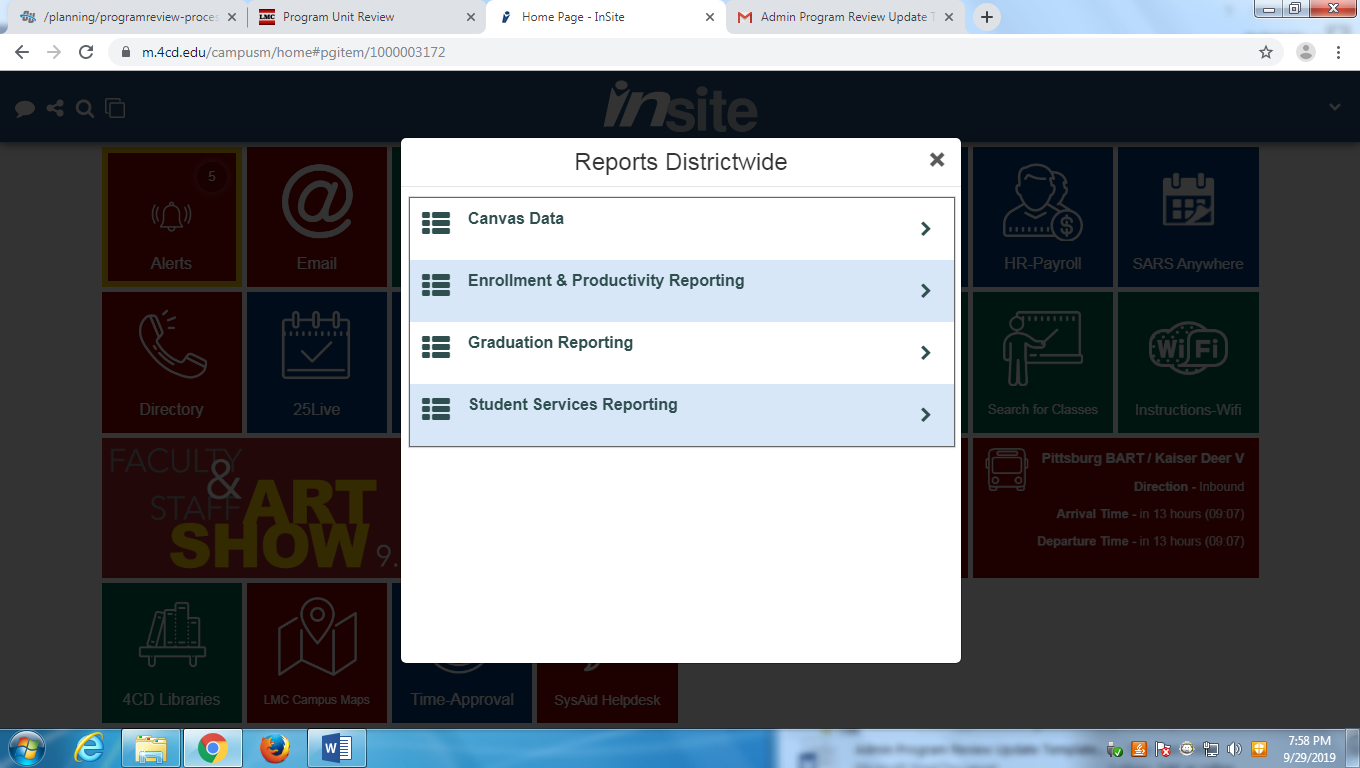 Click on “Enrollment & Productivity By Specified Date”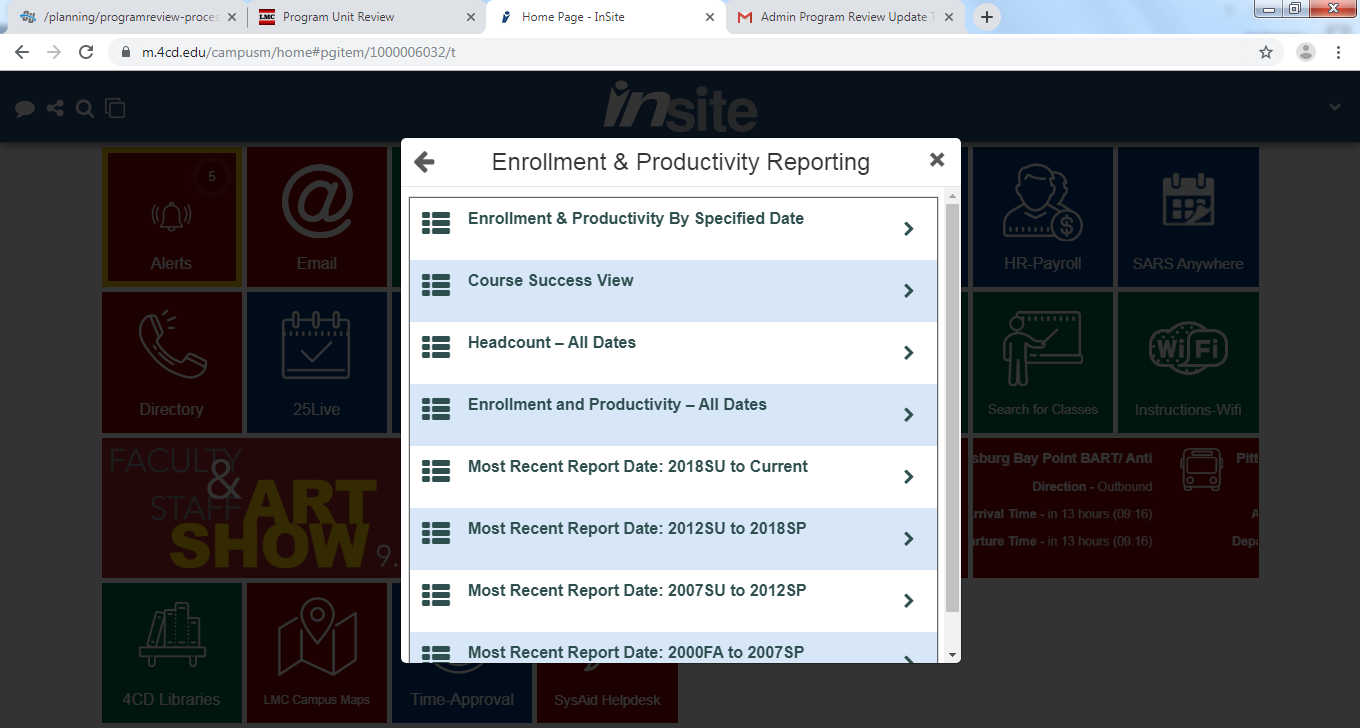 It will take you to this new webpage.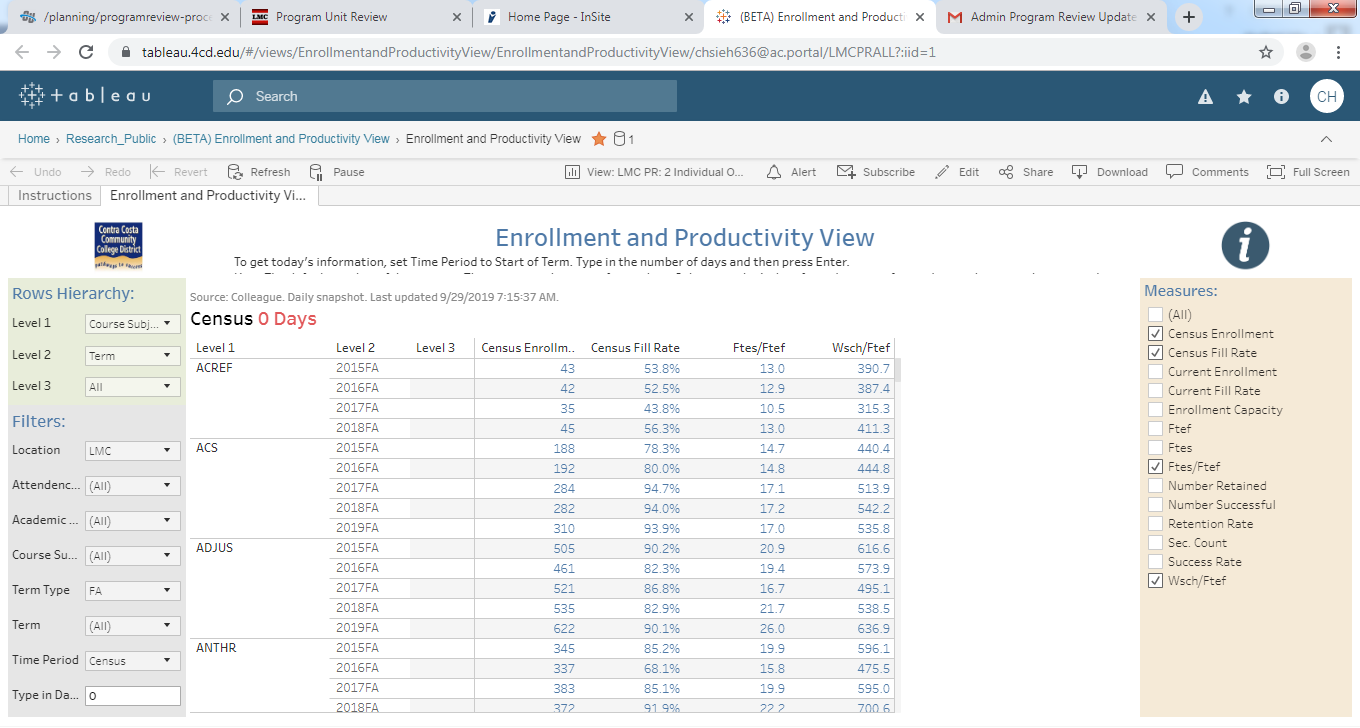 On the new page, click on “View: LMC PR: 2 Individual Overall”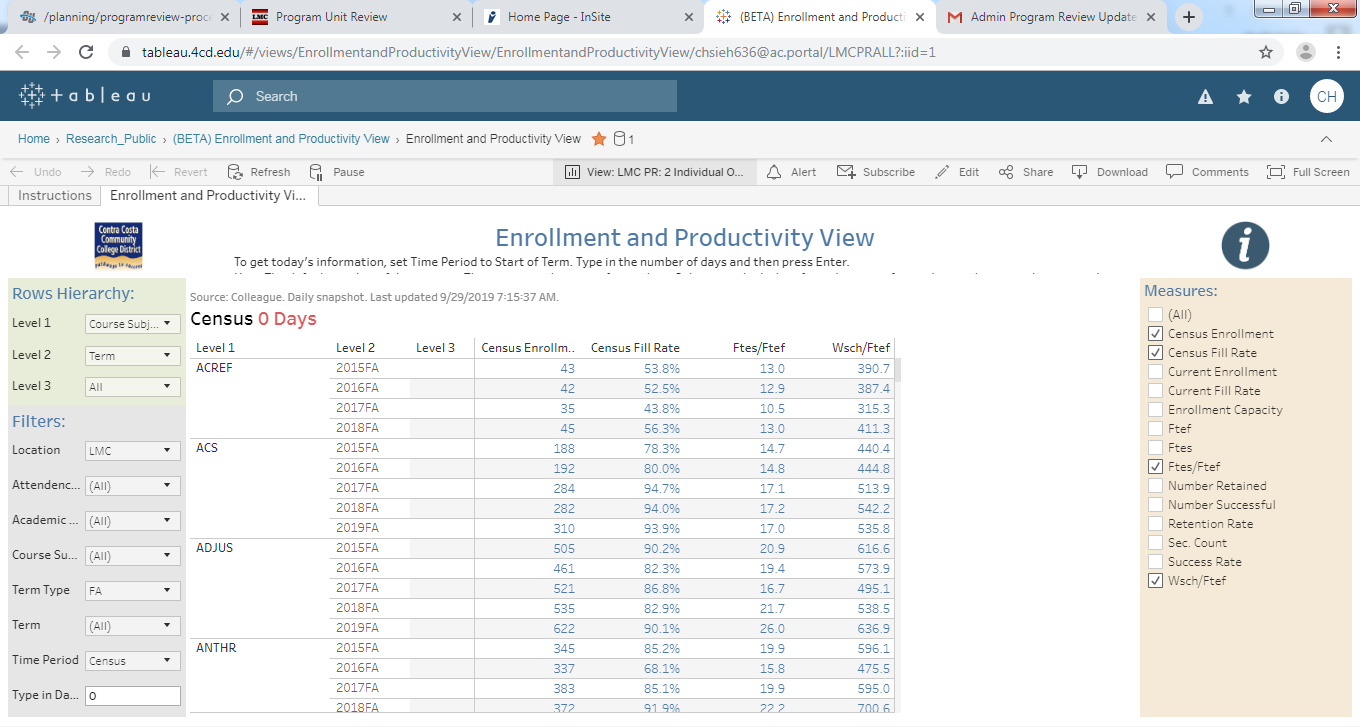 Scroll down and click on the program you would like to view.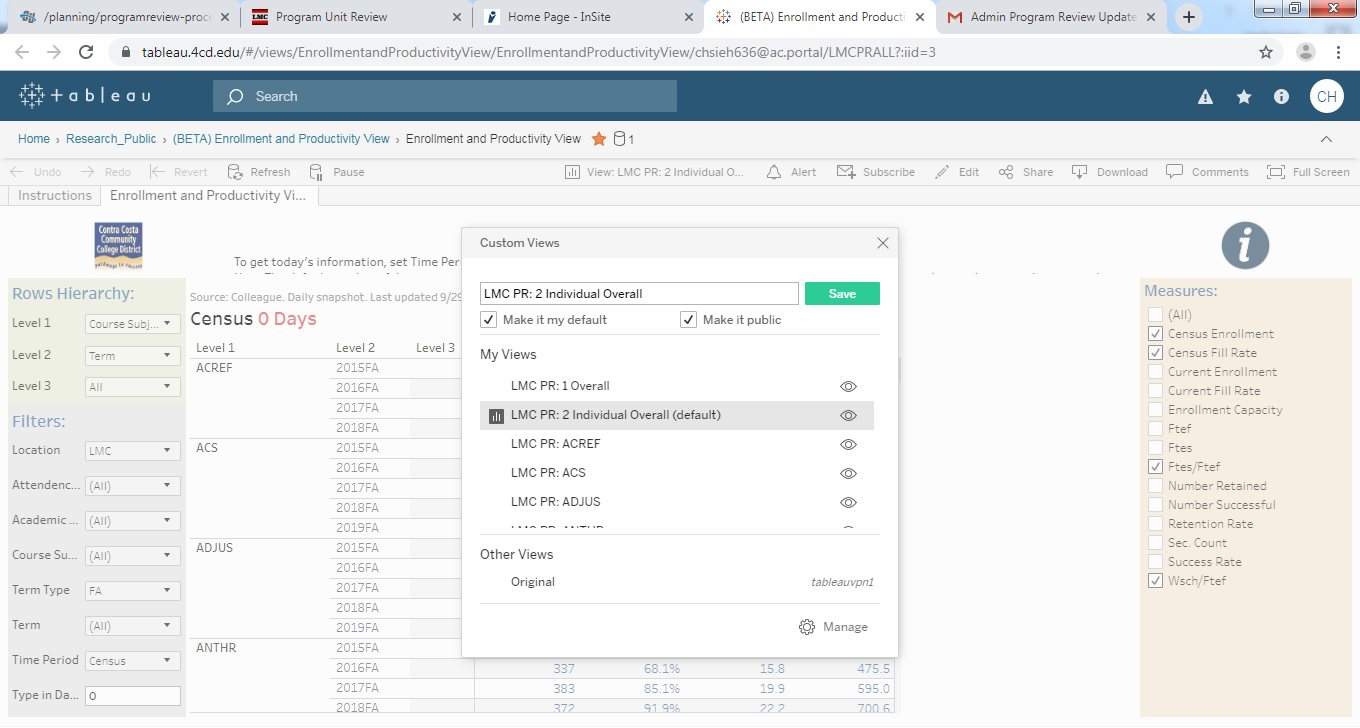 Example: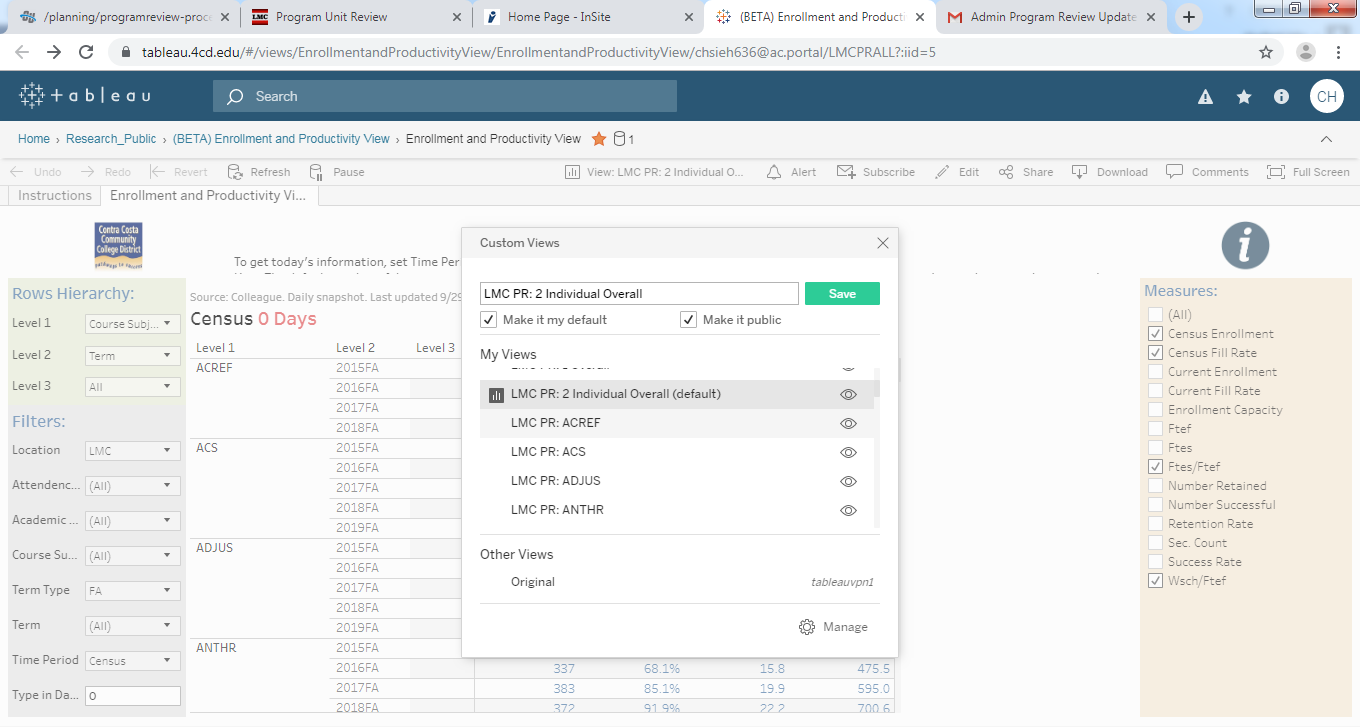 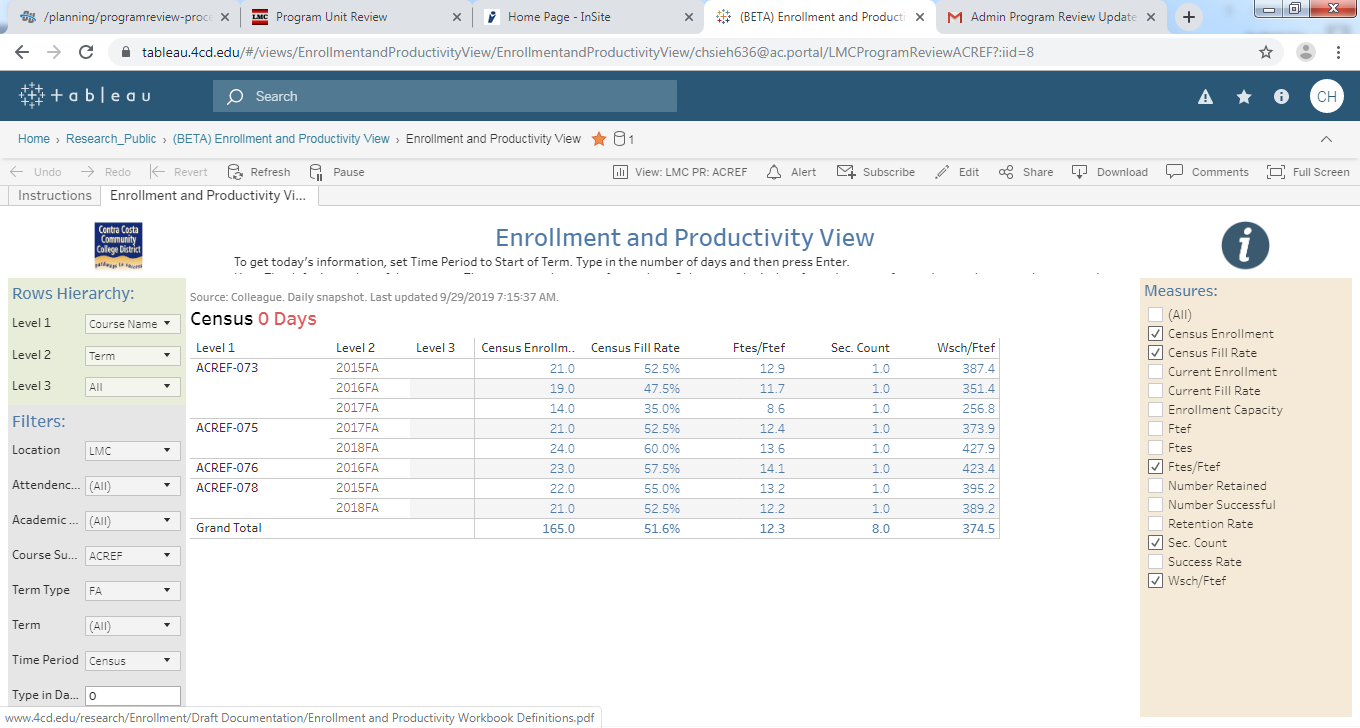 